Oggetto: ASSENSO PARTECIPAZIONE ALLA COMPETIZIONE( PER I PARTECIPANTI MINORENNI )Io sottoscritto.......................................................................................................nato a ........................................................   Prov ................ il ................/............./……….e residente in ..................................... Via .......................................................   n°……..genitore del minore …………………………………………………………………………………..nato a ............................................... Prov .................... il ……………………………………facente parte del Gruppo/Scuola……………………………………………………iscritto alla sezione: …………………………………………………………………………………………………Con la presente dichiara il proprio assenso alla partecipazione del proprio figlio/a al LATINA DANZA FESTIVAL 2019 che si svolgerà il  10 MARZO 2019 presso il Palabianchini sito in Via dei Mille a Latina.Nel caso in cui il genitore fosse impossibilitato ad essere presente all’esibizione è necessario nominare un resp.le maggiorenne che ne segua la tutela;Resp.le (in assenza dei genitori) Sig................................................................................nato a.....................................................Prov..................    il  ..................../................../………residente in ...............................................   Via .......................................................  n°….Firma del                         Genitore	Firma del Resp.leDOMANDA DI AMMISSIONEIl  responsabile della scuola/gruppo di spettacolo, presa visione ed accettato in ogni sua parte  il  regolamento  di  cui questo modulo  è  parte  integrante, chiede  di  partecipare al LATINA DANZA FESTIVAL 2019 organizzato dal Comitato Provinciale OPES di Latina, che  si  svolgerà presso il   Palabianchini  sito  in  Via  dei  Mille  a  Latina, il       giorno  10 MARZO 2019 alle ore  15.30ESIBIZIONI:COMPILARE IL FILE EXCEL APPOSITO CON LA DESCRIZIONE DEI PEZZILa sottoscritta Scuola/gruppo, prende atto che i moduli d’iscrizione verranno accettati entro e non oltre il termine di cui a regolamento e comunque fino ad esaurimento di   esibizioni eseguibili nella serata.Denom. Della Scuola/Gruppo ………………………………………………………………………………Via ...................................................................................................................................n°......CAP.....................    Città   ..............................................................................................Prov................Tel    ...............................Fax............................e-mail.............................................................................                                       Firma del Responsabile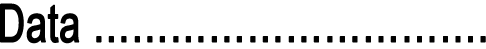 Per ulteriori informazioni:O.P.E.S. Organizzazione Per l’Educazione allo SportENTE DI PROMOZIONE SPORTIVA RICONOSCIUTO DAL CONIVia Ufente n. 20 – 11° piano int. D - Torre Pontina - 04100 LatinaTel. e Fax 0773.605658 Mail: opeslatinaeventi@gmail.comSegreteria Organizzativa: Sig.ra Monica 338.2208633AUTOCERTIFICAZIONEELENCO DETTAGLIATO GRUPPO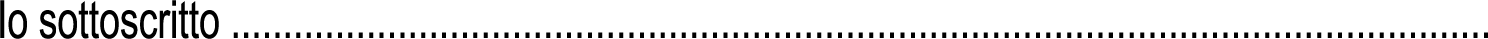 responsabile della Scuola/Gruppo, presa visione ed accettato in ogni sua parte il regolamento di  cui  questo modulo è parte integrante,DICHIARAsotto la propria responsabilità che gli allievi partecipanti al LATINA DANZA FESTIVAL 2019 che si svolgerà il 10 MARZO 2019 presso il Palabianchini sito in Via dei Mille a Latina, sono esenti da qualsiasi impedimento psico-fisico e godono di ottima salute; dichiara altresì di essere in possesso di certificazione medica attestante l’idoneità allo svolgimento dell’attività fisica (Certificato di sana e robusta  costituzione), esonerando gli organizzazione da  ogni  e qualsiasi responsabilità.Data ………………………….	Firma del Resp.leSCUOLA: ……………………………………………………………………………………………..SEZONE:   DANZACLASSICA  -    DANZA MODERNA -  HIPHOP -  ALTR0 – NOME GRUPPO: …………………………………………………………….N° -	Nome Atleta                         -   Data di nascita           -   Luogo di nascita1 - ……………………………………………………….………- ………/………/…………- …………………..…….2 - …………………………………………………………….…- ………/………/…………- …………….…………..3 - …………………………………………………………….…- ………/………/…………- ………………..……….4 - …………………………………………………………….…- ………/………/…………- …………………..…….5 - ………………………………………………………….……- ………/………/…………- ……………...…………6 - ………………………………………………………….……- ………/………/…………- …………..…….………7 - …………………………………………………….…………- ………/………/…………- …………………………8 - …………………………………………….…………………- ………/………/…………- …………………………9 - …………………………………………………….…………- ………/………/…………- ………………………...10 - ………………………………………………...……………- ………/………/…………- ……………...…………11 - …………………………………………………...…………- ………/………/…………- ……………..………….12 - ………………………………………………………...……- ………/………/…………- …………………………13 - …………………………………………………...…………- ………/………/…………- …………………………14 - ……………………………………………………...………- ………/………/…………- ………….……………...*PER ULTERIORI NOMINATIVI ALLEGARE ELENCOSi autorizza L’OPES Comitato prov.le di Latina al trattamento dei dati personali inseriti nel presente e nei moduli allegati, in rispetto delle normative vigenti in materia. L'OPES contestualmente dichiara che i dati verranno utilizzati ai soli fini organizzativi del LATINA DANZA FESTIVAL e non avranno alcuna circolazione esterna.	Firma del responsabile